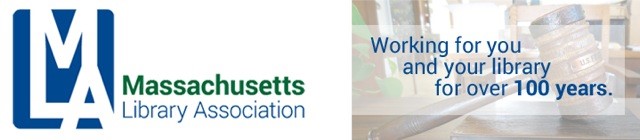 Executive Board Meeting February 12, 2016Worcester Public Library10 a.m.AGENDACall to order	Approval of minutes of December 11, 2015 (action)President’s ReportTreasurer’s Report (action)Association Manager ReportCommittee reportsConference
By-Laws
Intellectual Freedom
Jordan Miller
Legislative
Massachusetts Center for the Book
Membership
Personnel/Education
Public RelationsSection reportsParalibrarianRUSS
Technical services
Youth ServicesLiaison reportsALA Councilor
     Freedom to Read
     Intellectual Freedom
MBLC
MLS
MSLA
NELANew Business	Association’s policy for charging non-members for events	Update—websiteAnnouncementsNext steps of strategic planning process and survey results